Your recent request for information is replicated below, together with our response.The number of Right to Rectification applications Police Scotland received in 2022.Police Scotland received 155 Individual Rights Requests in 2022 (including requests for Erasure, Rectification, and Restriction of Processing). 
Of these 155 requests, 42 included a request for rectification. Further information on your rights in relation to the personal data Police Scotland holds about you is available on the Police Scotland website, via the following link: Data Protection / Your Rights If you require any further assistance please contact us quoting the reference above.You can request a review of this response within the next 40 working days by email or by letter (Information Management - FOI, Police Scotland, Clyde Gateway, 2 French Street, Dalmarnock, G40 4EH).  Requests must include the reason for your dissatisfaction.If you remain dissatisfied following our review response, you can appeal to the Office of the Scottish Information Commissioner (OSIC) within 6 months - online, by email or by letter (OSIC, Kinburn Castle, Doubledykes Road, St Andrews, KY16 9DS).Following an OSIC appeal, you can appeal to the Court of Session on a point of law only. This response will be added to our Disclosure Log in seven days' time.Every effort has been taken to ensure our response is as accessible as possible. If you require this response to be provided in an alternative format, please let us know.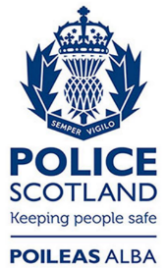 Freedom of Information ResponseOur reference:  FOI 23-0019Responded to:  xx January 2023